Please fill out and send only electronically – not handwritten!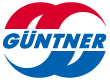 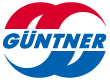    Bitte nur elektronisch ausfüllen u. schicken – nicht handschriftlich!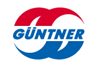 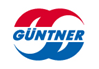  Date / Datum                                  Name/ Name                                         This is an electronic document and valid without signature / Dieses Dokument ist elektronisch erstellt und ohne Unterschrift gültig.         Güntner 
Nachhaltigkeitspolitik in der LieferketteWir bei Güntner möchten uns nicht nur auf den Verkauf unserer Geräte beschränken, sondern berücksichtigen auch den Lebenszyklus unserer Produkte und Dienstleistungen. Unsere Nachhaltigkeitspolitik in der Lieferkette unterstützt in vollem Umfang den Global Compact der Vereinten Nationen und basiert auf den Neun Prinzipien.Güntner ist überzeugt, dass jene Lieferanten, die zu unseren Geschäftspartnern zählen, dieselben Prinzipien einhalten sollen. Daher wird es Güntner ablehnen, Geschäfte mit jenen zu tätigen, die diese Prinzipien – in Worten und Taten – nicht teilen. Da Handlungen unserer Geschäftspartner mit Güntner in Verbindung gebracht werden und sich auf unser Ansehen auswirken können, erwarten wir von unseren Geschäftspartnern dasselbe Maß an Integrität und Rechtschaffenheit.Die Lieferanten von Güntner müssen sicherstellen, dass deren Zulieferer diese Prinzipien ebenso befolgen.	MenschenrechtePrinzip 1:	Lieferanten sollen den Schutz der internationalen Menschenrechte unterstützen und achten; undPrinzip 2: 	sicherstellen, dass sie sich nicht an Menschenrechtsverletzungen mitschuldig machen.ArbeitsnormenPrinzip 3: 	Lieferanten sollen die Vereinigungsfreiheit und die wirksame Anerkennung des Rechts auf Kollektivverhandlungen wahren;Prinzip 4: 	sie sollen sich für die Beseitigung aller Formen der Zwangsarbeit einsetzen;Prinzip 5: 	sie sollen sich sollen sich für die Abschaffung von Kinderarbeit einsetzen; undPrinzip 6: 	sich für die Beseitigung von Diskriminierung bei Anstellung und Erwerbstätigkeit einsetzen.Die Lieferanten haben die Verantwortung, Menschenrechte zu respektieren. Die grundlegende Pflicht besteht darin, die Rechte anderer nicht zu verletzen.Die Arbeitsbedingungen in Büros und Fabriken, auf Farmen sowie in Bergwerken und anderen Einrichtungen, in denen Rohstoffe abgebaut werden, dürfen nicht deutlich unter internationale Standards und nationale gesetzliche Anforderungen fallen; sonst kann es zu erheblichen Menschenrechtsverletzungen kommen. Unsere Lieferanten müssen deshalb dafür Sorge tragen, dass die internationalen Arbeitsnormen innerhalb ihrer Lieferketten eingehalten werden. Dies gilt besonders für das Recht der freien Arbeitsplatzwahl, das Verbot von Kinderarbeit und Diskriminierung sowie Vereinigungs- und Tariffreiheit.Arbeitnehmer dürfen nicht unter anderen Verstößen gegen die Arbeitsnormen, wie etwa zu lange Arbeitszeiten, erniedrigende Behandlung durch den Arbeitgeber und eingeschränkte Bewegungsfreiheit, leiden. Um sich nicht an derartigen Rechtsverstößen mitschuldig zu machen, müssen Lieferanten sicherstellen, dass sie durch ihre Tätigkeit nicht gegen die Rechte von Arbeitnehmern und anderen Beteiligten der Lieferkette verstoßen, insbesondere das Recht auf Bewegungsfreiheit, das Verbot unmenschlicher Behandlung, das Recht auf gleiche Bezahlung für gleiche Arbeit und das Recht auf Pausen und Freizeit. Das Recht aller Menschen, in einer sicheren und gesundheitsunschädlichen Arbeitsumgebung zu arbeiten, ist ebenfalls von großer Bedeutung.Lieferanten müssen die Verwirklichung der Menschenrechte, zum Beispiel die Gleichbehandlung von Männern und Frauen oder den Zugang zu Bildung und Gesundheitsleistungen, vorantreiben.UmweltschutzPrinzip 7: 	Lieferanten sollen im Umgang mit Umweltproblemen dem Vorsorgeprinzip folgen;Prinzip 8: 	sie sollen Initiativen ergreifen, um größeres Umweltbewusstsein zu fördern; undPrinzip 9:	sie sollen die Entwicklung und Verbreitung umweltfreundlicher Technologien beschleunigen.Lieferketten haben häufig schwerwiegende Auswirkungen auf die Umwelt, insbesondere in Ländern mit laxer Umweltschutzgesetzgebung, hohem Preisdruck und (scheinbar) reichlich vorhandenen natürlichen Ressourcen. Dazu gehören die nicht fachgerechte Entsorgung von Giftmüll, Wasserverschmutzung, der Verlust der Biodiversität, Entwaldung, die langfristige Schädigung von Ökosystemen, schädliche Emissionen in die Atmosphäre, ein hoher Ausstoß an Treibhausgasen und Energieverbrauch. Unsere Lieferanten müssen bestrebt sein, Folgendes zu vermeiden:Verlust der Biodiversität und die langfristige Schädigung von ÖkosystemenBelastung der Atmosphäre und die Folgen des KlimawandelsSchädigung aquatischer ÖkosystemeBodendegradationFolgen des Einsatzes von Chemikalien und deren EntsorgungAbfallerzeugungVerbrauch nicht erneuerbarer EnergienBestätigungAkzeptiert und anerkannt im Namen von      Unterschrift	        Name in Druckschrift                        	 	Datum      Anrede	        Tel.                  		E-MailFirmenanschriftVerhaltenskodex für Auftragnehmer1. April 2014Die Güntner GmbH & Co. KG (sowie deren unmittelbare und mittelbare Tochtergesellschaften, zusammenfassend „Güntner“ genannt) hat den Anspruch, in allen geschäftlichen Belangen nach gesetzlichen und ethischen Grundsätzen zu handeln. Unser Schwerpunkt liegt auf der Führungsrolle bei Kosten, Technologie und Innovation und nicht auf widerrechtlichem oder ethisch fragwürdigem Geschäftsgebaren. Wir dulden kein rechtswidriges Verhalten und keine Korruption. Alle Auftragnehmer/Lieferanten (im Folgenden „Auftragnehmer“ genannt) einschließlich ihrer Mitarbeiter, die Lieferungen und Leistungen an Güntner erbringen oder im Auftrag von Güntner geschäftlichen Tätigkeiten nachgehen, sind verpflichtet, diese Korruptionsbekämpfungsrichtlinie für Auftragnehmer (in der jeweils geltenden Fassung) (die „Richtlinie“) einzuhalten. Bei einem Verstoß gegen diese Richtlinie ist Güntner berechtigt, die Geschäftsbeziehungen zum Auftragnehmer umgehend einzustellen.Der Auftragnehmer ist verpflichtet,diese Richtlinie aufmerksam durchzulesen und zu befolgen,seine Mitarbeiter über diese Richtlinie in Kenntnis zu setzen und die Richtlinie durch seine Unterschrift zu bestätigen.AnforderungenBegriffsbestimmungen und Auslegung„Geltende Korruptionsbekämpfungsgesetze“ sind Gesetze über Bestechung, Korruption, Betrug, Kick-back, Geldwäsche, Interessenkonflikte oder ähnliche Korruptionsbekämpfungs-gesetze oder -vorschriften des betreffenden Landes.„Vertrag“ ist jeder Vertrag zwischen dem Auftragnehmer und Güntner, einschließlich vor oder nach dem Datum dieser Richtlinie abgeschlossener Verträge. „Mitarbeiter“ sind alle bei dem Auftragnehmer beschäftigten oder in seinem Auftrag tätigen Personen, insbesondere die Beschäftigten, verbundenen Unternehmen, Tochtergesellschaften, Vertreter, Beauftragten und Unterauftragnehmer des Auftragnehmers.„A+M“ sind der Auftragnehmer und dessen Mitarbeiter.„Zuwendung“ oder „Bestechung“ schließt folgendes ein:Geld oder Geschenke, Darlehen, Trinkgelder, Belohnungen, geldwerte Sicherheiten oder andere Güter oder das Eigentum an beweglichen oder unbeweglichen Gütern;Ämter, Anstellungsverhältnisse oder Verträge;Zahlung, Erlass, Befreiung oder Tilgung von Schulden, Verpflichtungen oder sonstigen Verbindlichkeiten ganz oder in Teilen;Dienstleistungen, Gefälligkeiten oder Vorteile gleich welcher Art, einschließlich Schutz vor verhängten oder befürchteten Strafen, vor Klagen oder Verfahren disziplinarischer oder strafrechtlicher Art, unabhängig davon, ob diese bereits eingeleitet wurden oder nicht, einschließlich Schutz vor oder Verzicht auf die Ausübung von Rechten oder amtlichen Befugnissen oder Pflichten; undjedes Anbieten, Zusichern oder Versprechen von Zuwendungen im Sinne von Buchstabe (a), (b), (c) und (d) oben.Sofern der Zusammenhang nicht etwas anderes verlangt, beziehen Wörter im Singular die Pluralform ein und umgekehrt, und Wörter mit einem Genus beziehen die gleichen Wörter mit einem anderen Genus ein. Sofern der Zusammenhang nicht etwas anderes verlangt, beziehen Verweise auf „Personen“ Kapitalgesellschaften, Verbände oder Körperschaften (juristische Personen und nicht rechtsfähige Vereinigungen) ein.Einhaltung der KorruptionsbekämpfungsgesetzeDer Auftragnehmer trägt dafür Sorge, dass A+M: alle geltenden Korruptionsbekämpfungsgesetze einhalten;keine Handlungen oder Unterlassungen vornehmen, die zu einem Verstoß geltender Korruptionsbekämpfungsgesetze durch Güntner führen, undstets über eigene Richtlinien und Verfahren verfügen, um die Einhaltung geltender Korruptionsbekämpfungsgesetze sicherzustellen.Unbeschadet von Ziffer 2.1 oben trägt der Auftragnehmer dafür Sorge, dass A+Mweder unmittelbar noch mittelbarfolgendes auf unlautere Weise für sich oder für andere einfordern, entgegennehmen oder entgegenzunehmen vereinbaren, odereiner anderen Person auf unlautere Weise geben, versprechen oder anbieten, sei es zugunsten der betreffenden oder einer anderen Person:Zuwendungen als Beweggrund oder Belohnung dafür, bestimmte Handlungen oder Unterlassungen in Bezug auf irgendwelche Angelegenheiten oder (tatsächlich durchgeführte oder vorgeschlagene) Rechtsgeschäfte vorzunehmen, sei es für sich oder für andere.keine ungerechtfertigten Zahlungen an Dritte leisten, auch wenn solche Zahlungen üblich sind oder aufgrund „branchenüblicher Gepflogenheiten“ erfolgen. Solche ungerechtfertigten Zahlungen beinhalten Schmiergeldzahlungen (d. h. Zahlungen zur Sicherstellung oder Beschleunigung routinemäßiger Tätigkeiten, in der Regel durch Beamte, wie etwa Ausstellung von Genehmigungen, Einreisekontrollen, Erbringung von Diensten oder Auslösen von Waren aus dem Zoll);nicht auf unlautere oder rechtswidrige Weise Bewirtung (beispielsweise in Form von Einladungen in Restaurants oder zu Sportveranstaltungen, Verpflegung, Übernahme von persönlichen Reisekosten), Geschenke und Unterhaltung anbieten („Bewirtung“). Bevor eine Bewirtung angeboten wird, müssen A+M sicherstellen, dass der Empfänger ein Anrecht auf Annahme der Bewirtung hat, auch wenn diese geringwertig ist. In den meisten Ländern ist eine Bewirtung anlässlich von Besprechungen ausnahmsweise gestattet. Der Gesamtwert und die genauen Umstände, unter denen die Bewirtung erfolgt, dürfen jedoch nicht den Eindruck erwecken, dass als Gegenleistung irgendwelche Dienste oder Zahlungen erwartet werden können; von vorhandenen oder potenziellen Geschäftspartnern oder Dritten für sich oder für nahestehende Personen (z. B. Ehegatten, Verwandte, Freunde) keinerlei Vorteile verlangen oder annehmen, auch wenn solche Vorteile keinen Einfluss auf den eigentlichen Geschäftsabschluss haben.   Erklärungen und Zusicherungen Der Auftragnehmer erklärt und sichert zu, dass seinerseits bzw. durch seine Mitarbeiter oder in seinem Auftrag keine unlauteren finanziellen oder sonstigen Vorteile oder unlauteren Zuwendungen an (für Güntner oder Dritte tätige) Personen erfolgt sind bzw. erfolgen oder erfolgen werden. Der Auftragnehmer erklärt ferner und sichert zu, dass A+M:nie wegen Straftaten in Verbindung mit Bestechung, Korruption, Betrug oder Untreue verurteilt wurden;bei keiner staatlichen Stelle als gesperrt oder suspendiert geführt werden und eine solche Sperre oder Suspendierung nicht beabsichtigt ist, oder dass sie anderweitig nicht für die Teilnahme an öffentlichen Beschaffungsprogrammen oder -verträgen qualifiziert sind, unddass sie nicht von tatsächlichen oder drohenden polizeilichen, gerichtlichen oder aufsichtsrechtlichen Untersuchungen oder Verfahren in Verbindung mit mutmaßlichen Verstößen gegen geltende Korruptionsbekämpfungsgesetze betroffen sind oder waren.Der Auftragnehmer benachrichtigt Güntner umgehend schriftlich nach Kenntnisnahme darüber, dass er, seine Mitarbeiter oder für den Vertrag maßgebliche Dritte: einen tatsächlichen oder mutmaßlichen Verstoß gegen diese Richtlinie oder geltende Korruptionsbekämpfungsgesetze begangen haben, im Hinblick auf öffentliche Beschaffungsprogramme oder -verträge für eine Sperre oder Suspendierung vorgesehen bzw. nicht zur Teilnahme daran qualifiziert sind, von tatsächlichen oder drohenden polizeilichen, gerichtlichen oder aufsichtsrechtlichen Untersuchungen oder Verfahren in Verbindung mit mutmaßlichen Verstößen gegen geltende Korruptionsbekämpfungsgesetze betroffen sind oder in Verbindung mit der Erfüllung des Vertrages Anfragen über oder Forderungen auf unzulässige finanzielle oder sonstige Vorteile erhalten haben. Compliance-AufzeichnungenDer Auftragnehmer führt detaillierte, aktuelle Bücher, Berichte und Aufzeichnungen, die seine Rechtsgeschäfte (einschließlich solche mit seinen Mitarbeitern und Dritten) in Bezug auf oder in Verbindung mit dem Vertrag und seinen Pflichten gegenüber Güntner, einschließlich aller geleisteten Zahlungen und entstandenen Kosten, getreu wiederspiegeln. Solche Bücher, Berichte und Aufzeichnungen sind ab ihrer Erstellung mindestens sechs Jahre oder länger, sofern nach den geltenden Korruptionsbekämpfungsgesetzen vorgeschrieben, aufzubewahren. Der Auftragnehmer wird auf begründetes Verlangen von Güntner von Zeit zu Zeit: die ab dem Datum dieser Richtlinie von ihm und seinen Mitarbeitern zur Einhaltung der geltenden Korruptionsbekämpfungsgesetze ergriffenen Schritte erläutern;schriftlich bestätigen, dass der Auftragnehmer und seine Mitarbeiter die hierin aufgeführten Pflichten einhalten, und auf begründetes Verlangen von Güntner die entsprechenden Belege vorlegen, und Güntner und externen Vertretern Zugang zu den Büchern, Berichten und Aufzeichnungen gewähren (und ihnen das Anfertigen von Kopien davon erlauben), insoweit dies billig und notwendig ist, um die Einhaltung der Richtlinie zu überprüfen, und ihnen zu diesem Zweck erlauben, die für die Richtlinie relevanten Mitarbeiter zu treffen. Der Auftragnehmer leistet die für die Durchführung der Prüfung notwendige Unterstützung.Mitwirkung an der UntersuchungDer Auftragnehmer unterstützt Güntner in angemessenem Umfang hinsichtlich polizeilicher, gerichtlicher oder aufsichtsrechtlicher Untersuchungen oder Anfragen in einem betroffenen Land bei Verdacht von Bestechung, Korruption oder Verstoß gegen die geltenden Korruptionsbekämpfungsgesetze.SchadloshaltungDer Auftragnehmer entschädigt Güntner für alle Schäden, Verbindlichkeiten und/oder Ansprüche (einschließlich amtlicher Geldbußen und Strafgelder), die Günter entstehen oder gegen Güntner verhängt werden und auf einer Verletzung dieser Richtlinie beruhen, insofern diese dem Auftragnehmer und/oder seinen Mitarbeitern zuzuschreiben ist. Kündigung  Der Auftragnehmer bestätigt, dass diese Klausel ungeachtet ggf. anderslautender Bestimmungen des Vertrages Gültigkeit behält.Der Verstoß gegen eine der Bestimmungen der Richtlinie gilt als unheilbare wesentliche Vertragsverletzung und berechtigt Güntner, den Vertrag fristlos schriftlich zu kündigen; andere Rechte und Ansprüche bleiben hiervon unberührt.Wenn Güntner den Vertrag wegen Verletzung der Richtlinie kündigt, hat der Auftragnehmer keinen Anspruch auf Entschädigung oder Entgelt, ungeachtet irgendwelcher Aktivitäten oder Vereinbarungen mit Dritten, die der Auftragnehmer vor der Kündigung getroffen hat.  Fortbestehende BestimmungenBei Kündigung des Vertrages und/oder der Geschäftsbeziehungen bleiben Ziffern 4, 5 und 6 über die Kündigung hinaus uneingeschränkt in Kraft.Allgemeine BedingungenDie Richtlinie ist für die Rechtsnachfolger bzw. Nachlassverwalter des Auftragnehmers und seiner Mitarbeiter bindend. In keinem Fall begründet eine Verzögerung, Unterlassung oder der Verzicht seitens Güntner in Bezug auf die Durchsetzung der Richtlinie oder Teilen davon einen Verzicht auf Güntners gesetzliche Rechte und Ansprüche oder Rechte und Ansprüche im Rahmen der Richtlinie.Ungeachtet der vertraglichen Bestimmungen ist Güntner nicht zu Handlungen oder Unterlassungen verpflichtet, die nach seinem begründeten Ermessen gegen die geltenden Korruptionsbekämpfungsgesetze verstoßen. Falls eine Bestimmung oder Bedingung dieser Richtlinie und/oder des Vertrages aus irgendeinem Grund sich als rechtswidrig, ungültig oder undurchsetzbar erweist bzw. dafür erklärt wird, so wird eine solche Bestimmung oder Bedingung aus der Richtlinie oder dem Vertrag gelöscht; wird jedoch durch eine solche Löschung die wirtschaftliche Grundlage der Richtlinie wesentlich beeinträchtigt oder verändert, so ändert und ergänzt Güntner die Bestimmung und die Bedingungen der Richtlinie und/oder des Vertrages dahingehend, dass weitestgehend dieselbe Wirkung erzielt wird, ohne dass die geänderte oder ergänzte Richtlinie bzw. der geänderte oder ergänzte Vertrag rechtswidrig, ungültig oder undurchsetzbar wird. BESTÄTIGUNG DES AUFTRAGNEHMERSAn:  Güntner GmbH & Co. KG („Güntner“) Wir, der Auftragnehmer, haben Güntners Korruptionsbekämpfungsrichtlinie für Auftragnehmer erhalten, gelesen und verstanden.Wir haben alle bei uns beschäftigten oder für uns tätigen Personen, die mit Güntner zu tun haben oder geschäftlichen Tätigkeiten für Güntner nachgehen, über die Bestimmungen dieser Richtlinie (in der jeweils geltenden Fassung) in Kenntnis gesetzt bzw. werden diese Personen informieren. Wir werden die Richtlinie einhalten. Uns ist bekannt und wir bestätigen hiermit, dass jeder Verstoß gegen die Richtlinie (auch durch unsere Mitarbeiter) zu einer Kündigung unserer Geschäftsbeziehungen durch Güntner führen kann, einschließlich der Kündigung aller zwischen Güntner und uns geschlossenen Verträge, ungeachtet der vertraglichen Bestimmungen. 1 General data / Allgemeine Daten1 General data / Allgemeine Daten1 General data / Allgemeine Daten1 General data / Allgemeine Daten1 General data / Allgemeine Daten1 General data / Allgemeine Daten1 General data / Allgemeine Daten1 General data / Allgemeine Daten1 General data / Allgemeine Daten1 General data / Allgemeine DatenAddress / AdresseAddress / AdresseAddress / AdresseAddress / AdresseAddress / AdresseAddress / AdresseAddress / AdresseAddress / AdresseAddress / AdresseAddress / AdresseCompanyFirmaPhone no.Telefon Nr.Phone no.Telefon Nr.StreetStraßeFax no.Fax Nr.Fax no.Fax Nr.ZIP code, cityPLZ, OrtE-mailE-mailE-mailE-mailCountryLandInternetInternetDUNS-No.DUNS-Nr.Company profile / FirmenprofilCompany profile / FirmenprofilCompany profile / FirmenprofilCompany profile / FirmenprofilCompany profile / FirmenprofilCompany profile / FirmenprofilCompany profile / FirmenprofilCompany profile / FirmenprofilCompany profile / FirmenprofilCompany profile / FirmenprofilLegal form (e.g. Pte. Ltd.)RechtsformLegal form (e.g. Pte. Ltd.)RechtsformYear of  foundationGründungsjahrOwnershipEigentümerOwnershipEigentümer Public                                         Private    Public                                         Private    Public                                         Private    Public                                         Private    Public                                         Private    Public                                         Private    Public                                         Private    Public                                         Private   OwnershipEigentümerOwnershipEigentümer Foreign                                        JV          Foreign                                        JV          Foreign                                        JV          Foreign                                        JV          Foreign                                        JV          Foreign                                        JV          Foreign                                        JV          Foreign                                        JV         OwnershipEigentümerOwnershipEigentümer State-owned                               Others    State-owned                               Others    State-owned                               Others    State-owned                               Others    State-owned                               Others    State-owned                               Others    State-owned                               Others    State-owned                               Others   The main shareholdersHauptgesellschafterThe main shareholdersHauptgesellschafterThe main shareholdersHauptgesellschafterThe main shareholdersHauptgesellschafterSubsidiariesTochtergesellschaftenSubsidiariesTochtergesellschaftenContact Persons  / AnsprechpartnerContact Persons  / AnsprechpartnerContact Persons  / AnsprechpartnerContact Persons  / AnsprechpartnerContact Persons  / AnsprechpartnerContact Persons  / AnsprechpartnerContact Persons  / AnsprechpartnerContact Persons  / AnsprechpartnerContact Persons  / AnsprechpartnerContact Persons  / AnsprechpartnerFunctionFunktionFunctionFunktionFunctionFunktionNameNameNameNameNameNameDirect phoneDurchwahlE-MailE-MailE-MailE-MailLanguagesSprachenManaging directorGeschäftsführerManaging directorGeschäftsführerManaging directorGeschäftsführerSales managerVertriebsleiterSales managerVertriebsleiterSales managerVertriebsleiterContact person for RFQ´sAnsprechpartner für AnfragenContact person for RFQ´sAnsprechpartner für AnfragenContact person for RFQ´sAnsprechpartner für AnfragenContact person for R&DAnsprechpartner für EntwicklungContact person for R&DAnsprechpartner für EntwicklungContact person for R&DAnsprechpartner für Entwicklung2 Company data / Unternehmensdaten ( Please add year / bitte Jahrezahlen ergänzen)2 Company data / Unternehmensdaten ( Please add year / bitte Jahrezahlen ergänzen)2 Company data / Unternehmensdaten ( Please add year / bitte Jahrezahlen ergänzen)2 Company data / Unternehmensdaten ( Please add year / bitte Jahrezahlen ergänzen)2 Company data / Unternehmensdaten ( Please add year / bitte Jahrezahlen ergänzen)2 Company data / Unternehmensdaten ( Please add year / bitte Jahrezahlen ergänzen)2 Company data / Unternehmensdaten ( Please add year / bitte Jahrezahlen ergänzen)2 Company data / Unternehmensdaten ( Please add year / bitte Jahrezahlen ergänzen)2 Company data / Unternehmensdaten ( Please add year / bitte Jahrezahlen ergänzen)2 Company data / Unternehmensdaten ( Please add year / bitte Jahrezahlen ergänzen)2 Company data / Unternehmensdaten ( Please add year / bitte Jahrezahlen ergänzen)2 Company data / Unternehmensdaten ( Please add year / bitte Jahrezahlen ergänzen)2 Company data / Unternehmensdaten ( Please add year / bitte Jahrezahlen ergänzen)Sales trend companyUnternehmensumsatzCurrencyWährung        EUR      US$CurrencyWährung        EUR      US$CurrencyWährung        EUR      US$CurrencyWährung        EUR      US$Sales trend groupKonzernumsatzSales trend groupKonzernumsatzSales trend groupKonzernumsatzSales trend groupKonzernumsatzSales trend groupKonzernumsatzCurrencyWährung    EUR   US$CurrencyWährung    EUR   US$CurrencyWährung    EUR   US$YearJahrYearJahrYearJahrYearJahrYearJahrYearJahrYearJahrYearJahrYearJahrYearJahrYearJahrYearJahrForecast current yearPrognose laufendes JahrForecast current yearPrognose laufendes JahrForecast current yearPrognose laufendes JahrForecast current yearPrognose laufendes JahrForecast current yearPrognose laufendes JahrForecast current yearPrognose laufendes JahrBy markets (in %)Nach Märkten (in %)DomesticInlandDomesticInlandEuropeEuropaAsiaAsienAsiaAsienAmericaAmerikaOur own market shares/ Main competitors (name min. 3 comp.)Eigener Marktanteil / maßgebl. Wettbewerber (mind. 3 Wettbewerber angeben)Our own market shares/ Main competitors (name min. 3 comp.)Eigener Marktanteil / maßgebl. Wettbewerber (mind. 3 Wettbewerber angeben)Our own market shares/ Main competitors (name min. 3 comp.)Eigener Marktanteil / maßgebl. Wettbewerber (mind. 3 Wettbewerber angeben)Our own market shares/ Main competitors (name min. 3 comp.)Eigener Marktanteil / maßgebl. Wettbewerber (mind. 3 Wettbewerber angeben)BranchBrancheBranchBrancheBranchBrancheMarket Shares in %Marktanteil in %Market Shares in %Marktanteil in %Market Shares in %Marktanteil in %Market Shares in %Marktanteil in %Market Shares in %Marktanteil in %Market Shares in %Marktanteil in %3 Product range, production plants and R&D / Produktpalette, Produktionsstandorte und Entwicklung3 Product range, production plants and R&D / Produktpalette, Produktionsstandorte und Entwicklung3 Product range, production plants and R&D / Produktpalette, Produktionsstandorte und Entwicklung3 Product range, production plants and R&D / Produktpalette, Produktionsstandorte und Entwicklung3 Product range, production plants and R&D / Produktpalette, Produktionsstandorte und Entwicklung3 Product range, production plants and R&D / Produktpalette, Produktionsstandorte und Entwicklung3 Product range, production plants and R&D / Produktpalette, Produktionsstandorte und Entwicklung3 Product range, production plants and R&D / Produktpalette, Produktionsstandorte und Entwicklung3 Product range, production plants and R&D / Produktpalette, Produktionsstandorte und Entwicklung3 Product range, production plants and R&D / Produktpalette, Produktionsstandorte und Entwicklung3 Product range, production plants and R&D / Produktpalette, Produktionsstandorte und Entwicklung3 Product range, production plants and R&D / Produktpalette, Produktionsstandorte und Entwicklung3 Product range, production plants and R&D / Produktpalette, Produktionsstandorte und EntwicklungProduct survey (with part in % of the whole volume of sales)/Produktübersicht ( mit Anteil in % am Gesamtumsatz) Product survey (with part in % of the whole volume of sales)/Produktübersicht ( mit Anteil in % am Gesamtumsatz) Product survey (with part in % of the whole volume of sales)/Produktübersicht ( mit Anteil in % am Gesamtumsatz) Product survey (with part in % of the whole volume of sales)/Produktübersicht ( mit Anteil in % am Gesamtumsatz) Product survey (with part in % of the whole volume of sales)/Produktübersicht ( mit Anteil in % am Gesamtumsatz) Product survey (with part in % of the whole volume of sales)/Produktübersicht ( mit Anteil in % am Gesamtumsatz) Product survey (with part in % of the whole volume of sales)/Produktübersicht ( mit Anteil in % am Gesamtumsatz) Product survey (with part in % of the whole volume of sales)/Produktübersicht ( mit Anteil in % am Gesamtumsatz) Product survey (with part in % of the whole volume of sales)/Produktübersicht ( mit Anteil in % am Gesamtumsatz) Product survey (with part in % of the whole volume of sales)/Produktübersicht ( mit Anteil in % am Gesamtumsatz) Product survey (with part in % of the whole volume of sales)/Produktübersicht ( mit Anteil in % am Gesamtumsatz) Product survey (with part in % of the whole volume of sales)/Produktübersicht ( mit Anteil in % am Gesamtumsatz) Product survey (with part in % of the whole volume of sales)/Produktübersicht ( mit Anteil in % am Gesamtumsatz) Production plants / ProduktionsstandorteProduction plants / ProduktionsstandorteProduction plants / ProduktionsstandorteProduction plants / ProduktionsstandorteProduction plants / ProduktionsstandorteProduction plants / ProduktionsstandorteProduction plants / ProduktionsstandorteProduction plants / ProduktionsstandorteProduction plants / ProduktionsstandorteProduction plants / ProduktionsstandorteProduction plants / ProduktionsstandorteProduction plants / ProduktionsstandorteProduction plants / ProduktionsstandorteProductProduktProductProduktManufacturing PlantProduktionsstandortManufacturing PlantProduktionsstandortManufacturing PlantProduktionsstandortManufacturing PlantProduktionsstandortManufacturing PlantProduktionsstandortManufacturing PlantProduktionsstandortManufacturing PlantProduktionsstandortLocation for R&DEntwicklungsstandortLocation for R&DEntwicklungsstandortLocation for R&DEntwicklungsstandortLocation for R&DEntwicklungsstandortCapacity / KapazitätCapacity / KapazitätCapacity / KapazitätCapacity / KapazitätCapacity / KapazitätCapacity / KapazitätCapacity / KapazitätRelevant location of deliveriesRelevanter LieferstandortRelevant location of deliveriesRelevanter LieferstandortTotal at whole groupGesamt im KonzernTotal at whole groupGesamt im KonzernSize of facilities (ft² or m²)Größe ( ft² or m²)Size of facilities (ft² or m²)Größe ( ft² or m²)Size of facilities (ft² or m²)Größe ( ft² or m²)What percent capacity is currently utilizedDerzeitige Nutzung der Kapazität in %What percent capacity is currently utilizedDerzeitige Nutzung der Kapazität in %What percent capacity is currently utilizedDerzeitige Nutzung der Kapazität in %What is this based on?Worauf basiert das?What is this based on?Worauf basiert das?What is this based on?Worauf basiert das?People/           Space/       Personen            Raum           Equipment/     Other/  Anlagen              AnderePeople/           Space/       Personen            Raum           Equipment/     Other/  Anlagen              AnderePeople/           Space/        Personen            Raum           Equipment/     Other /  Anlagen              AnderePeople/           Space/        Personen            Raum           Equipment/     Other /  Anlagen              AndereWhat is the production bottleneck?Wo liegt der Produktionsengpaß?What is the production bottleneck?Wo liegt der Produktionsengpaß?What is the production bottleneck?Wo liegt der Produktionsengpaß?People/           Space/       Personen            Raum           Equipment/     Other/  Anlagen              AnderePeople/           Space/       Personen            Raum           Equipment/     Other/  Anlagen              AnderePeople/           Space/        Personen            Raum           Equipment/     Other /  Anlagen              AnderePeople/           Space/        Personen            Raum           Equipment/     Other /  Anlagen              AndereWork schedule ArbeitsplanShifts / Day Schichten/TagShifts / Day Schichten/TagWork schedule ArbeitsplanDays / Week Tage / WocheDays / Week Tage / WocheWork schedule ArbeitsplanOvertime per week / Überstunden pro WocheOvertime per week / Überstunden pro WocheRelevant location of deliveriesRelevanter LieferstandortRelevant location of deliveriesRelevanter LieferstandortTotal at whole groupGesamt im KonzernNumber of employees (for this facility)/Anzahl Beschäftigte Number of employees (for this facility)/Anzahl Beschäftigte Total/GesamtTotal/GesamtNumber of employees (for this facility)/Anzahl Beschäftigte Number of employees (for this facility)/Anzahl Beschäftigte Direct Production/ProduktionDirect Production/ProduktionNumber of employees (for this facility)/Anzahl Beschäftigte Number of employees (for this facility)/Anzahl Beschäftigte R&D/Technical /Entwicklung/TechnikR&D/Technical /Entwicklung/TechnikNumber of employees (for this facility)/Anzahl Beschäftigte Number of employees (for this facility)/Anzahl Beschäftigte Quality/QualitätswesenQuality/QualitätswesenNumber of employees (for this facility)/Anzahl Beschäftigte Number of employees (for this facility)/Anzahl Beschäftigte Management/Management Management/Management Number of employees (for this facility)/Anzahl Beschäftigte Number of employees (for this facility)/Anzahl Beschäftigte Sales/VerkaufSales/VerkaufNumber of employees (for this facility)/Anzahl Beschäftigte Number of employees (for this facility)/Anzahl Beschäftigte Toolroom/WerkzeugbauToolroom/WerkzeugbauNumber of employees (for this facility)/Anzahl Beschäftigte Number of employees (for this facility)/Anzahl Beschäftigte Others/AndereOthers/AndereAre management staff capable of communication in Beherrscht das Management eine der folgenden FremdsprachenAre management staff capable of communication in Beherrscht das Management eine der folgenden FremdsprachenAre management staff capable of communication in Beherrscht das Management eine der folgenden FremdsprachenAre management staff capable of communication in Beherrscht das Management eine der folgenden FremdsprachenEnglish/ englisch       German/ deutsch      English/ englisch       German/ deutsch      English/ englisch       German/ deutsch      Plan for Expansion/Setting up new sites?Expansionspläne/Eröffnung neuer Standorte(If Yes, please specify location and capacity/Wenn ja, Standort und Kapazität angeben)Plan for Expansion/Setting up new sites?Expansionspläne/Eröffnung neuer Standorte(If Yes, please specify location and capacity/Wenn ja, Standort und Kapazität angeben)Plan for Expansion/Setting up new sites?Expansionspläne/Eröffnung neuer Standorte(If Yes, please specify location and capacity/Wenn ja, Standort und Kapazität angeben)Plan for Expansion/Setting up new sites?Expansionspläne/Eröffnung neuer Standorte(If Yes, please specify location and capacity/Wenn ja, Standort und Kapazität angeben)Yes/Ja   No/Nein  Yes/Ja   No/Nein  Yes/Ja     No/Nein    Capacity stock per product range in mt or pcs./Kapazität-Lagermenge  je Produktpalette in to oder StückCapacity stock per product range in mt or pcs./Kapazität-Lagermenge  je Produktpalette in to oder StückCapacity stock per product range in mt or pcs./Kapazität-Lagermenge  je Produktpalette in to oder StückCapacity stock per product range in mt or pcs./Kapazität-Lagermenge  je Produktpalette in to oder StückCapacity stock per product range in mt or pcs./Kapazität-Lagermenge  je Produktpalette in to oder StückCapacity stock per product range in mt or pcs./Kapazität-Lagermenge  je Produktpalette in to oder StückCapacity stock per product range in mt or pcs./Kapazität-Lagermenge  je Produktpalette in to oder StückCapacity stock per product range in mt or pcs./Kapazität-Lagermenge  je Produktpalette in to oder StückCapacity stock per product range in mt or pcs./Kapazität-Lagermenge  je Produktpalette in to oder StückCapacity stock per product range in mt or pcs./Kapazität-Lagermenge  je Produktpalette in to oder StückCapacity stock per product range in mt or pcs./Kapazität-Lagermenge  je Produktpalette in to oder StückCapacity stock per product range in mt or pcs./Kapazität-Lagermenge  je Produktpalette in to oder StückCapacity stock per product range in mt or pcs./Kapazität-Lagermenge  je Produktpalette in to oder StückCapacity stock per product range in mt or pcs./Kapazität-Lagermenge  je Produktpalette in to oder StückCapacity stock per product range in mt or pcs./Kapazität-Lagermenge  je Produktpalette in to oder StückCapacity stock per product range in mt or pcs./Kapazität-Lagermenge  je Produktpalette in to oder StückCapacity stock per product range in mt or pcs./Kapazität-Lagermenge  je Produktpalette in to oder StückCapacity stock per product range in mt or pcs./Kapazität-Lagermenge  je Produktpalette in to oder StückWhich kind of manufacturing do you have? Über welche Art der Fertigung verfügen Sie?Which kind of manufacturing do you have? Über welche Art der Fertigung verfügen Sie?Which kind of manufacturing do you have? Über welche Art der Fertigung verfügen Sie?Which kind of manufacturing do you have? Über welche Art der Fertigung verfügen Sie?Large batch            Small Batch production        Piece production  Großserien                          Kleinserien                                           EinzelfertigungLarge batch            Small Batch production        Piece production  Großserien                          Kleinserien                                           EinzelfertigungLarge batch            Small Batch production        Piece production  Großserien                          Kleinserien                                           EinzelfertigungLarge batch            Small Batch production        Piece production  Großserien                          Kleinserien                                           EinzelfertigungLarge batch            Small Batch production        Piece production  Großserien                          Kleinserien                                           EinzelfertigungLarge batch            Small Batch production        Piece production  Großserien                          Kleinserien                                           EinzelfertigungLarge batch            Small Batch production        Piece production  Großserien                          Kleinserien                                           EinzelfertigungLarge batch            Small Batch production        Piece production  Großserien                          Kleinserien                                           EinzelfertigungLarge batch            Small Batch production        Piece production  Großserien                          Kleinserien                                           EinzelfertigungLarge batch            Small Batch production        Piece production  Großserien                          Kleinserien                                           EinzelfertigungLarge batch            Small Batch production        Piece production  Großserien                          Kleinserien                                           EinzelfertigungLarge batch            Small Batch production        Piece production  Großserien                          Kleinserien                                           EinzelfertigungLarge batch            Small Batch production        Piece production  Großserien                          Kleinserien                                           EinzelfertigungLarge batch            Small Batch production        Piece production  Großserien                          Kleinserien                                           EinzelfertigungMain R&D points / EntwicklungsschwerpunkteMain R&D points / EntwicklungsschwerpunkteMain R&D points / EntwicklungsschwerpunkteMain R&D points / EntwicklungsschwerpunkteMain R&D points / EntwicklungsschwerpunkteMain R&D points / EntwicklungsschwerpunkteMain R&D points / EntwicklungsschwerpunktePatent / PatentPatent / PatentPatent / PatentPatent / PatentPatent / PatentPatent / PatentPatent / PatentPatent / PatentPatent / PatentPatent / PatentPatent / PatentProduction equipment /Fertigungsausrüstung  Production equipment /Fertigungsausrüstung  Production equipment /Fertigungsausrüstung  Production equipment /Fertigungsausrüstung  Production equipment /Fertigungsausrüstung  Production equipment /Fertigungsausrüstung  Production equipment /Fertigungsausrüstung  Production equipment /Fertigungsausrüstung  Production equipment /Fertigungsausrüstung  Production equipment /Fertigungsausrüstung  Production equipment /Fertigungsausrüstung  Production equipment /Fertigungsausrüstung  Production equipment /Fertigungsausrüstung  Production equipment /Fertigungsausrüstung  Production equipment /Fertigungsausrüstung  Production equipment /Fertigungsausrüstung  Production equipment /Fertigungsausrüstung  Production equipment /Fertigungsausrüstung  List of machines including make and age on separate sheet/ Aufstellung der Maschinen inkl. Fabrikat und Alter auf BeiblattList of machines including make and age on separate sheet/ Aufstellung der Maschinen inkl. Fabrikat und Alter auf BeiblattList of machines including make and age on separate sheet/ Aufstellung der Maschinen inkl. Fabrikat und Alter auf BeiblattList of machines including make and age on separate sheet/ Aufstellung der Maschinen inkl. Fabrikat und Alter auf BeiblattList of machines including make and age on separate sheet/ Aufstellung der Maschinen inkl. Fabrikat und Alter auf BeiblattList of machines including make and age on separate sheet/ Aufstellung der Maschinen inkl. Fabrikat und Alter auf BeiblattList of machines including make and age on separate sheet/ Aufstellung der Maschinen inkl. Fabrikat und Alter auf BeiblattList of machines including make and age on separate sheet/ Aufstellung der Maschinen inkl. Fabrikat und Alter auf BeiblattList of machines including make and age on separate sheet/ Aufstellung der Maschinen inkl. Fabrikat und Alter auf BeiblattList of machines including make and age on separate sheet/ Aufstellung der Maschinen inkl. Fabrikat und Alter auf BeiblattList of machines including make and age on separate sheet/ Aufstellung der Maschinen inkl. Fabrikat und Alter auf BeiblattList of machines including make and age on separate sheet/ Aufstellung der Maschinen inkl. Fabrikat und Alter auf BeiblattList of machines including make and age on separate sheet/ Aufstellung der Maschinen inkl. Fabrikat und Alter auf BeiblattList of machines including make and age on separate sheet/ Aufstellung der Maschinen inkl. Fabrikat und Alter auf BeiblattYes / ja   Yes / ja    No / nein    No / nein   4 Quality / Qualtiät4 Quality / Qualtiät4 Quality / Qualtiät4 Quality / Qualtiät4 Quality / Qualtiät4 Quality / Qualtiät4 Quality / Qualtiät4 Quality / Qualtiät4 Quality / Qualtiät4 Quality / Qualtiät4 Quality / Qualtiät4 Quality / Qualtiät4 Quality / Qualtiät4 Quality / Qualtiät4 Quality / Qualtiät4 Quality / Qualtiät4 Quality / Qualtiät4 Quality / QualtiätQuality Assurance /Qualitätssicherung                               Please tick if applicable /Bitte Zutreffendes ankreuzen.Quality Assurance /Qualitätssicherung                               Please tick if applicable /Bitte Zutreffendes ankreuzen.Quality Assurance /Qualitätssicherung                               Please tick if applicable /Bitte Zutreffendes ankreuzen.Quality Assurance /Qualitätssicherung                               Please tick if applicable /Bitte Zutreffendes ankreuzen.Quality Assurance /Qualitätssicherung                               Please tick if applicable /Bitte Zutreffendes ankreuzen.Quality Assurance /Qualitätssicherung                               Please tick if applicable /Bitte Zutreffendes ankreuzen.Quality Assurance /Qualitätssicherung                               Please tick if applicable /Bitte Zutreffendes ankreuzen.Quality Assurance /Qualitätssicherung                               Please tick if applicable /Bitte Zutreffendes ankreuzen.Quality Assurance /Qualitätssicherung                               Please tick if applicable /Bitte Zutreffendes ankreuzen.Quality Assurance /Qualitätssicherung                               Please tick if applicable /Bitte Zutreffendes ankreuzen.Quality Assurance /Qualitätssicherung                               Please tick if applicable /Bitte Zutreffendes ankreuzen.Quality Assurance /Qualitätssicherung                               Please tick if applicable /Bitte Zutreffendes ankreuzen.Quality Assurance /Qualitätssicherung                               Please tick if applicable /Bitte Zutreffendes ankreuzen.Quality Assurance /Qualitätssicherung                               Please tick if applicable /Bitte Zutreffendes ankreuzen.Quality Assurance /Qualitätssicherung                               Please tick if applicable /Bitte Zutreffendes ankreuzen.Quality Assurance /Qualitätssicherung                               Please tick if applicable /Bitte Zutreffendes ankreuzen.Quality Assurance /Qualitätssicherung                               Please tick if applicable /Bitte Zutreffendes ankreuzen.Quality Assurance /Qualitätssicherung                               Please tick if applicable /Bitte Zutreffendes ankreuzen.QA handbook/                                                       Failure Mode and Effects Analysis                   QS-Handbuch                                                           Fehler-, Möglichkeits- und Einfluss- AnalyseStatistical Process Control                                    Process capability studies                                                                                                                  Prozessfähigkeitsuntersuchungen Material laboratory                          MateriallaborQA handbook/                                                       Failure Mode and Effects Analysis                   QS-Handbuch                                                           Fehler-, Möglichkeits- und Einfluss- AnalyseStatistical Process Control                                    Process capability studies                                                                                                                  Prozessfähigkeitsuntersuchungen Material laboratory                          MateriallaborQA handbook/                                                       Failure Mode and Effects Analysis                   QS-Handbuch                                                           Fehler-, Möglichkeits- und Einfluss- AnalyseStatistical Process Control                                    Process capability studies                                                                                                                  Prozessfähigkeitsuntersuchungen Material laboratory                          MateriallaborQA handbook/                                                       Failure Mode and Effects Analysis                   QS-Handbuch                                                           Fehler-, Möglichkeits- und Einfluss- AnalyseStatistical Process Control                                    Process capability studies                                                                                                                  Prozessfähigkeitsuntersuchungen Material laboratory                          MateriallaborQA handbook/                                                       Failure Mode and Effects Analysis                   QS-Handbuch                                                           Fehler-, Möglichkeits- und Einfluss- AnalyseStatistical Process Control                                    Process capability studies                                                                                                                  Prozessfähigkeitsuntersuchungen Material laboratory                          MateriallaborQA handbook/                                                       Failure Mode and Effects Analysis                   QS-Handbuch                                                           Fehler-, Möglichkeits- und Einfluss- AnalyseStatistical Process Control                                    Process capability studies                                                                                                                  Prozessfähigkeitsuntersuchungen Material laboratory                          MateriallaborQA handbook/                                                       Failure Mode and Effects Analysis                   QS-Handbuch                                                           Fehler-, Möglichkeits- und Einfluss- AnalyseStatistical Process Control                                    Process capability studies                                                                                                                  Prozessfähigkeitsuntersuchungen Material laboratory                          MateriallaborQA handbook/                                                       Failure Mode and Effects Analysis                   QS-Handbuch                                                           Fehler-, Möglichkeits- und Einfluss- AnalyseStatistical Process Control                                    Process capability studies                                                                                                                  Prozessfähigkeitsuntersuchungen Material laboratory                          MateriallaborQA handbook/                                                       Failure Mode and Effects Analysis                   QS-Handbuch                                                           Fehler-, Möglichkeits- und Einfluss- AnalyseStatistical Process Control                                    Process capability studies                                                                                                                  Prozessfähigkeitsuntersuchungen Material laboratory                          MateriallaborQA handbook/                                                       Failure Mode and Effects Analysis                   QS-Handbuch                                                           Fehler-, Möglichkeits- und Einfluss- AnalyseStatistical Process Control                                    Process capability studies                                                                                                                  Prozessfähigkeitsuntersuchungen Material laboratory                          MateriallaborQA handbook/                                                       Failure Mode and Effects Analysis                   QS-Handbuch                                                           Fehler-, Möglichkeits- und Einfluss- AnalyseStatistical Process Control                                    Process capability studies                                                                                                                  Prozessfähigkeitsuntersuchungen Material laboratory                          MateriallaborQA handbook/                                                       Failure Mode and Effects Analysis                   QS-Handbuch                                                           Fehler-, Möglichkeits- und Einfluss- AnalyseStatistical Process Control                                    Process capability studies                                                                                                                  Prozessfähigkeitsuntersuchungen Material laboratory                          MateriallaborQA handbook/                                                       Failure Mode and Effects Analysis                   QS-Handbuch                                                           Fehler-, Möglichkeits- und Einfluss- AnalyseStatistical Process Control                                    Process capability studies                                                                                                                  Prozessfähigkeitsuntersuchungen Material laboratory                          MateriallaborQA handbook/                                                       Failure Mode and Effects Analysis                   QS-Handbuch                                                           Fehler-, Möglichkeits- und Einfluss- AnalyseStatistical Process Control                                    Process capability studies                                                                                                                  Prozessfähigkeitsuntersuchungen Material laboratory                          MateriallaborQA handbook/                                                       Failure Mode and Effects Analysis                   QS-Handbuch                                                           Fehler-, Möglichkeits- und Einfluss- AnalyseStatistical Process Control                                    Process capability studies                                                                                                                  Prozessfähigkeitsuntersuchungen Material laboratory                          MateriallaborQA handbook/                                                       Failure Mode and Effects Analysis                   QS-Handbuch                                                           Fehler-, Möglichkeits- und Einfluss- AnalyseStatistical Process Control                                    Process capability studies                                                                                                                  Prozessfähigkeitsuntersuchungen Material laboratory                          MateriallaborQA handbook/                                                       Failure Mode and Effects Analysis                   QS-Handbuch                                                           Fehler-, Möglichkeits- und Einfluss- AnalyseStatistical Process Control                                    Process capability studies                                                                                                                  Prozessfähigkeitsuntersuchungen Material laboratory                          MateriallaborQA handbook/                                                       Failure Mode and Effects Analysis                   QS-Handbuch                                                           Fehler-, Möglichkeits- und Einfluss- AnalyseStatistical Process Control                                    Process capability studies                                                                                                                  Prozessfähigkeitsuntersuchungen Material laboratory                          MateriallaborQuality Management Certifications / Qualitätsmanagement- ZertifikateQuality Management Certifications / Qualitätsmanagement- ZertifikateQuality Management Certifications / Qualitätsmanagement- ZertifikateQuality Management Certifications / Qualitätsmanagement- ZertifikateQuality Management Certifications / Qualitätsmanagement- ZertifikateQuality Management Certifications / Qualitätsmanagement- ZertifikateQuality Management Certifications / Qualitätsmanagement- ZertifikateQuality Management Certifications / Qualitätsmanagement- ZertifikateQuality Management Certifications / Qualitätsmanagement- ZertifikateQuality Management Certifications / Qualitätsmanagement- ZertifikateQuality Management Certifications / Qualitätsmanagement- ZertifikateQuality Management Certifications / Qualitätsmanagement- ZertifikateQuality Management Certifications / Qualitätsmanagement- ZertifikateQuality Management Certifications / Qualitätsmanagement- ZertifikateQuality Management Certifications / Qualitätsmanagement- ZertifikateQuality Management Certifications / Qualitätsmanagement- ZertifikateQuality Management Certifications / Qualitätsmanagement- ZertifikateQuality Management Certifications / Qualitätsmanagement- ZertifikatePlease tick if applicable and add a copy of certificate. / Bitte Zutreffendes ankreuzen und Kopie der Urkunde beifügen.Please tick if applicable and add a copy of certificate. / Bitte Zutreffendes ankreuzen und Kopie der Urkunde beifügen.Please tick if applicable and add a copy of certificate. / Bitte Zutreffendes ankreuzen und Kopie der Urkunde beifügen.Please tick if applicable and add a copy of certificate. / Bitte Zutreffendes ankreuzen und Kopie der Urkunde beifügen.Please tick if applicable and add a copy of certificate. / Bitte Zutreffendes ankreuzen und Kopie der Urkunde beifügen.Please tick if applicable and add a copy of certificate. / Bitte Zutreffendes ankreuzen und Kopie der Urkunde beifügen.Please tick if applicable and add a copy of certificate. / Bitte Zutreffendes ankreuzen und Kopie der Urkunde beifügen.Please tick if applicable and add a copy of certificate. / Bitte Zutreffendes ankreuzen und Kopie der Urkunde beifügen.Please tick if applicable and add a copy of certificate. / Bitte Zutreffendes ankreuzen und Kopie der Urkunde beifügen.Please tick if applicable and add a copy of certificate. / Bitte Zutreffendes ankreuzen und Kopie der Urkunde beifügen.Please tick if applicable and add a copy of certificate. / Bitte Zutreffendes ankreuzen und Kopie der Urkunde beifügen.Please tick if applicable and add a copy of certificate. / Bitte Zutreffendes ankreuzen und Kopie der Urkunde beifügen.Please tick if applicable and add a copy of certificate. / Bitte Zutreffendes ankreuzen und Kopie der Urkunde beifügen.Please tick if applicable and add a copy of certificate. / Bitte Zutreffendes ankreuzen und Kopie der Urkunde beifügen.Please tick if applicable and add a copy of certificate. / Bitte Zutreffendes ankreuzen und Kopie der Urkunde beifügen.Please tick if applicable and add a copy of certificate. / Bitte Zutreffendes ankreuzen und Kopie der Urkunde beifügen.Please tick if applicable and add a copy of certificate. / Bitte Zutreffendes ankreuzen und Kopie der Urkunde beifügen.Please tick if applicable and add a copy of certificate. / Bitte Zutreffendes ankreuzen und Kopie der Urkunde beifügen.CertificateZertifikatCertificateZertifikatIssuedausgesteltIssuedausgesteltIssuedausgesteltPlannedgeplantDate of certificationZertifizierungsdatumDate of certificationZertifizierungsdatumDate of certificationZertifizierungsdatumDate of certificationZertifizierungsdatumCertifying instituteZertifizierungsgeselschaftCertifying instituteZertifizierungsgeselschaftCertifying instituteZertifizierungsgeselschaftCertifying instituteZertifizierungsgeselschaftCertifying instituteZertifizierungsgeselschaftCertificate No.Zertifikat Nr.Certificate No.Zertifikat Nr.Certificate No.Zertifikat Nr.ISO 9001:2008ISO 9001:2008ISO 9001:2000ISO 9001:2000VDA 6.1VDA 6.1QS 9000QS 9000TS 16949TS 16949ISO 14001ISO 14001KTA 1401KTA 1401DGRL – PED (pressure equipment directive)DGRL – PED (pressure equipment directive)AD 2000AD 2000HACCPHACCPDocumentation & Qualtity Records/ Dokumentation & QualitätsaufzeichnungDocumentation & Qualtity Records/ Dokumentation & QualitätsaufzeichnungDocumentation & Qualtity Records/ Dokumentation & QualitätsaufzeichnungDocumentation & Qualtity Records/ Dokumentation & QualitätsaufzeichnungDocumentation & Qualtity Records/ Dokumentation & QualitätsaufzeichnungDocumentation & Qualtity Records/ Dokumentation & QualitätsaufzeichnungDocumentation & Qualtity Records/ Dokumentation & QualitätsaufzeichnungDocumentation & Qualtity Records/ Dokumentation & QualitätsaufzeichnungDocumentation & Qualtity Records/ Dokumentation & QualitätsaufzeichnungDocumentation & Qualtity Records/ Dokumentation & QualitätsaufzeichnungDocumentation & Qualtity Records/ Dokumentation & QualitätsaufzeichnungDocumentation & Qualtity Records/ Dokumentation & QualitätsaufzeichnungDocumentation & Qualtity Records/ Dokumentation & QualitätsaufzeichnungDocumentation & Qualtity Records/ Dokumentation & QualitätsaufzeichnungDocumentation & Qualtity Records/ Dokumentation & QualitätsaufzeichnungDocumentation & Qualtity Records/ Dokumentation & QualitätsaufzeichnungDocumentation & Qualtity Records/ Dokumentation & QualitätsaufzeichnungDocumentation & Qualtity Records/ Dokumentation & QualitätsaufzeichnungIs there a document control center to manage all the controlled documents?Gibt es eine Stelle an der die qualitätsrelevanten Dokumente verwaltet werden?Is there a document control center to manage all the controlled documents?Gibt es eine Stelle an der die qualitätsrelevanten Dokumente verwaltet werden?Is there a document control center to manage all the controlled documents?Gibt es eine Stelle an der die qualitätsrelevanten Dokumente verwaltet werden?Is there a document control center to manage all the controlled documents?Gibt es eine Stelle an der die qualitätsrelevanten Dokumente verwaltet werden?Is there a document control center to manage all the controlled documents?Gibt es eine Stelle an der die qualitätsrelevanten Dokumente verwaltet werden?Is there a document control center to manage all the controlled documents?Gibt es eine Stelle an der die qualitätsrelevanten Dokumente verwaltet werden?Is there a document control center to manage all the controlled documents?Gibt es eine Stelle an der die qualitätsrelevanten Dokumente verwaltet werden?Is there a document control center to manage all the controlled documents?Gibt es eine Stelle an der die qualitätsrelevanten Dokumente verwaltet werden?Is there a document control center to manage all the controlled documents?Gibt es eine Stelle an der die qualitätsrelevanten Dokumente verwaltet werden?Is there a document control center to manage all the controlled documents?Gibt es eine Stelle an der die qualitätsrelevanten Dokumente verwaltet werden?Is there a document control center to manage all the controlled documents?Gibt es eine Stelle an der die qualitätsrelevanten Dokumente verwaltet werden?Yes/ Ja                    No/ Nein       Yes/ Ja                    No/ Nein       Yes/ Ja                    No/ Nein       Yes/ Ja                    No/ Nein       Yes/ Ja                    No/ Nein       Yes/ Ja                    No/ Nein       Yes/ Ja                    No/ Nein       Are documents & Records Retention Period clearly identified?Sind Dokumente und Aufzeichnungensperioden gekennzeichnet?Are documents & Records Retention Period clearly identified?Sind Dokumente und Aufzeichnungensperioden gekennzeichnet?Are documents & Records Retention Period clearly identified?Sind Dokumente und Aufzeichnungensperioden gekennzeichnet?Are documents & Records Retention Period clearly identified?Sind Dokumente und Aufzeichnungensperioden gekennzeichnet?Are documents & Records Retention Period clearly identified?Sind Dokumente und Aufzeichnungensperioden gekennzeichnet?Are documents & Records Retention Period clearly identified?Sind Dokumente und Aufzeichnungensperioden gekennzeichnet?Are documents & Records Retention Period clearly identified?Sind Dokumente und Aufzeichnungensperioden gekennzeichnet?Are documents & Records Retention Period clearly identified?Sind Dokumente und Aufzeichnungensperioden gekennzeichnet?Are documents & Records Retention Period clearly identified?Sind Dokumente und Aufzeichnungensperioden gekennzeichnet?Are documents & Records Retention Period clearly identified?Sind Dokumente und Aufzeichnungensperioden gekennzeichnet?Are documents & Records Retention Period clearly identified?Sind Dokumente und Aufzeichnungensperioden gekennzeichnet?Yes/ Ja                    No/ Nein       Yes/ Ja                    No/ Nein       Yes/ Ja                    No/ Nein       Yes/ Ja                    No/ Nein       Yes/ Ja                    No/ Nein       Yes/ Ja                    No/ Nein       Yes/ Ja                    No/ Nein       Inspection and testing/ Kontrolle und Prüfung Inspection and testing/ Kontrolle und Prüfung Inspection and testing/ Kontrolle und Prüfung Inspection and testing/ Kontrolle und Prüfung Inspection and testing/ Kontrolle und Prüfung Inspection and testing/ Kontrolle und Prüfung Inspection and testing/ Kontrolle und Prüfung Inspection and testing/ Kontrolle und Prüfung Inspection and testing/ Kontrolle und Prüfung Inspection and testing/ Kontrolle und Prüfung Inspection and testing/ Kontrolle und Prüfung Inspection and testing/ Kontrolle und Prüfung Inspection and testing/ Kontrolle und Prüfung Inspection and testing/ Kontrolle und Prüfung Inspection and testing/ Kontrolle und Prüfung Inspection and testing/ Kontrolle und Prüfung Inspection and testing/ Kontrolle und Prüfung Inspection and testing/ Kontrolle und Prüfung Is there a inspection plan for incoming parts?Gibt es eine Wareneingangskontrolle?Is there a inspection plan for incoming parts?Gibt es eine Wareneingangskontrolle?Is there a inspection plan for incoming parts?Gibt es eine Wareneingangskontrolle?Is there a inspection plan for incoming parts?Gibt es eine Wareneingangskontrolle?Is there a inspection plan for incoming parts?Gibt es eine Wareneingangskontrolle?Is there a inspection plan for incoming parts?Gibt es eine Wareneingangskontrolle?Is there a inspection plan for incoming parts?Gibt es eine Wareneingangskontrolle?Is there a inspection plan for incoming parts?Gibt es eine Wareneingangskontrolle?Is there a inspection plan for incoming parts?Gibt es eine Wareneingangskontrolle?Is there a inspection plan for incoming parts?Gibt es eine Wareneingangskontrolle?Is there a inspection plan for incoming parts?Gibt es eine Wareneingangskontrolle?Is there a inspection plan for incoming parts?Gibt es eine Wareneingangskontrolle?Is there a inspection plan for incoming parts?Gibt es eine Wareneingangskontrolle?Yes/ Ja                 No/ Nein       Yes/ Ja                 No/ Nein       Yes/ Ja                 No/ Nein       Yes/ Ja                 No/ Nein       Yes/ Ja                 No/ Nein       Is a first piece approval system used?Gibt es Erstmusterprüfung?Is a first piece approval system used?Gibt es Erstmusterprüfung?Is a first piece approval system used?Gibt es Erstmusterprüfung?Is a first piece approval system used?Gibt es Erstmusterprüfung?Is a first piece approval system used?Gibt es Erstmusterprüfung?Is a first piece approval system used?Gibt es Erstmusterprüfung?Is a first piece approval system used?Gibt es Erstmusterprüfung?Is a first piece approval system used?Gibt es Erstmusterprüfung?Is a first piece approval system used?Gibt es Erstmusterprüfung?Is a first piece approval system used?Gibt es Erstmusterprüfung?Is a first piece approval system used?Gibt es Erstmusterprüfung?Is a first piece approval system used?Gibt es Erstmusterprüfung?Is a first piece approval system used?Gibt es Erstmusterprüfung?Yes/ Ja                    No/ Nein      Yes/ Ja                    No/ Nein      Yes/ Ja                    No/ Nein      Yes/ Ja                    No/ Nein      Yes/ Ja                    No/ Nein      Environmetal, Health and Safety/ Umwelt, Gesundheit u. SicherheitEnvironmetal, Health and Safety/ Umwelt, Gesundheit u. SicherheitEnvironmetal, Health and Safety/ Umwelt, Gesundheit u. SicherheitEnvironmetal, Health and Safety/ Umwelt, Gesundheit u. SicherheitEnvironmetal, Health and Safety/ Umwelt, Gesundheit u. SicherheitEnvironmetal, Health and Safety/ Umwelt, Gesundheit u. SicherheitEnvironmetal, Health and Safety/ Umwelt, Gesundheit u. SicherheitEnvironmetal, Health and Safety/ Umwelt, Gesundheit u. SicherheitEnvironmetal, Health and Safety/ Umwelt, Gesundheit u. SicherheitEnvironmetal, Health and Safety/ Umwelt, Gesundheit u. SicherheitEnvironmetal, Health and Safety/ Umwelt, Gesundheit u. SicherheitEnvironmetal, Health and Safety/ Umwelt, Gesundheit u. SicherheitEnvironmetal, Health and Safety/ Umwelt, Gesundheit u. SicherheitEnvironmetal, Health and Safety/ Umwelt, Gesundheit u. SicherheitEnvironmetal, Health and Safety/ Umwelt, Gesundheit u. SicherheitEnvironmetal, Health and Safety/ Umwelt, Gesundheit u. SicherheitEnvironmetal, Health and Safety/ Umwelt, Gesundheit u. SicherheitEnvironmetal, Health and Safety/ Umwelt, Gesundheit u. SicherheitAre all employees of legal working age?Sind alle Beschäftigten im erwerbsfähigen Alter?Are all employees of legal working age?Sind alle Beschäftigten im erwerbsfähigen Alter?Are all employees of legal working age?Sind alle Beschäftigten im erwerbsfähigen Alter?Are all employees of legal working age?Sind alle Beschäftigten im erwerbsfähigen Alter?Are all employees of legal working age?Sind alle Beschäftigten im erwerbsfähigen Alter?Are all employees of legal working age?Sind alle Beschäftigten im erwerbsfähigen Alter?Are all employees of legal working age?Sind alle Beschäftigten im erwerbsfähigen Alter?Are all employees of legal working age?Sind alle Beschäftigten im erwerbsfähigen Alter?Are all employees of legal working age?Sind alle Beschäftigten im erwerbsfähigen Alter?Are all employees of legal working age?Sind alle Beschäftigten im erwerbsfähigen Alter?Are all employees of legal working age?Sind alle Beschäftigten im erwerbsfähigen Alter?Are all employees of legal working age?Sind alle Beschäftigten im erwerbsfähigen Alter?Are all employees of legal working age?Sind alle Beschäftigten im erwerbsfähigen Alter?Yes/ Ja                    No/ Nein       Yes/ Ja                    No/ Nein       Yes/ Ja                    No/ Nein       Yes/ Ja                    No/ Nein       Yes/ Ja                    No/ Nein       5 Customer / Kunden5 Customer / Kunden5 Customer / Kunden5 Customer / Kunden5 Customer / Kunden5 Customer / Kunden5 Customer / Kunden5 Customer / Kunden5 Customer / Kunden5 Customer / Kunden5 Customer / Kunden5 Customer / Kunden5 Customer / Kunden5 Customer / Kunden5 Customer / Kunden5 Customer / Kunden5 Customer / Kunden5 Customer / KundenMain CustomersHaupftkunden1)2)3)4)5)Main CustomersHaupftkunden1)2)3)4)5)Main CustomersHaupftkunden1)2)3)4)5)Main CustomersHaupftkunden1)2)3)4)5)Main CustomersHaupftkunden1)2)3)4)5)Purchased ProductsGekaufte ProduktePurchased ProductsGekaufte ProduktePurchased ProductsGekaufte ProduktePurchased ProductsGekaufte ProduktePurchased ProductsGekaufte ProduktePurchased ProductsGekaufte ProduktePurchased ProductsGekaufte ProduktePercentage of salesAnteil am UmsatzPercentage of salesAnteil am UmsatzPercentage of salesAnteil am UmsatzPercentage of salesAnteil am UmsatzPercentage of salesAnteil am UmsatzPercentage of salesAnteil am UmsatzHeatexchanger customerWärmetauscher Kunden1)2)3)Heatexchanger customerWärmetauscher Kunden1)2)3)Heatexchanger customerWärmetauscher Kunden1)2)3)Heatexchanger customerWärmetauscher Kunden1)2)3)Heatexchanger customerWärmetauscher Kunden1)2)3)Purchased productsGekaufte ProduktePurchased productsGekaufte ProduktePurchased productsGekaufte ProduktePurchased productsGekaufte ProduktePurchased productsGekaufte ProduktePurchased productsGekaufte ProduktePurchased productsGekaufte ProduktePercentage of salesAnteil am UmsatzPercentage of salesAnteil am UmsatzPercentage of salesAnteil am UmsatzPercentage of salesAnteil am UmsatzPercentage of salesAnteil am UmsatzPercentage of salesAnteil am Umsatz6 Supply Chain Management for Sustainability and Code of conduct6 Supply Chain Management for Sustainability and Code of conduct6 Supply Chain Management for Sustainability and Code of conduct6 Supply Chain Management for Sustainability and Code of conduct6 Supply Chain Management for Sustainability and Code of conduct6 Supply Chain Management for Sustainability and Code of conduct6 Supply Chain Management for Sustainability and Code of conduct6 Supply Chain Management for Sustainability and Code of conduct6 Supply Chain Management for Sustainability and Code of conduct6 Supply Chain Management for Sustainability and Code of conduct6 Supply Chain Management for Sustainability and Code of conduct6 Supply Chain Management for Sustainability and Code of conduct6 Supply Chain Management for Sustainability and Code of conduct6 Supply Chain Management for Sustainability and Code of conduct6 Supply Chain Management for Sustainability and Code of conduct6 Supply Chain Management for Sustainability and Code of conduct6 Supply Chain Management for Sustainability and Code of conduct6 Supply Chain Management for Sustainability and Code of conductSupplier complies with Guentner´s Sustainability Policy or equivalent Policy as attached           Yes/Ja         No/Nein   Der Lieferant erfüllt Guentners Richtlinie zur Nachhaltigkeit oder eine gleichwertige Richtlinie wie angefügtSupplier confirms Guentner´s Code of conduct as attached                                                         Yes/Ja         No/Nein   Der Lieferant bestätigt Guentners „Code of condcut/ „Verhaltenskodex“ wie angefügtSupplier complies with Guentner´s Sustainability Policy or equivalent Policy as attached           Yes/Ja         No/Nein   Der Lieferant erfüllt Guentners Richtlinie zur Nachhaltigkeit oder eine gleichwertige Richtlinie wie angefügtSupplier confirms Guentner´s Code of conduct as attached                                                         Yes/Ja         No/Nein   Der Lieferant bestätigt Guentners „Code of condcut/ „Verhaltenskodex“ wie angefügtSupplier complies with Guentner´s Sustainability Policy or equivalent Policy as attached           Yes/Ja         No/Nein   Der Lieferant erfüllt Guentners Richtlinie zur Nachhaltigkeit oder eine gleichwertige Richtlinie wie angefügtSupplier confirms Guentner´s Code of conduct as attached                                                         Yes/Ja         No/Nein   Der Lieferant bestätigt Guentners „Code of condcut/ „Verhaltenskodex“ wie angefügtSupplier complies with Guentner´s Sustainability Policy or equivalent Policy as attached           Yes/Ja         No/Nein   Der Lieferant erfüllt Guentners Richtlinie zur Nachhaltigkeit oder eine gleichwertige Richtlinie wie angefügtSupplier confirms Guentner´s Code of conduct as attached                                                         Yes/Ja         No/Nein   Der Lieferant bestätigt Guentners „Code of condcut/ „Verhaltenskodex“ wie angefügtSupplier complies with Guentner´s Sustainability Policy or equivalent Policy as attached           Yes/Ja         No/Nein   Der Lieferant erfüllt Guentners Richtlinie zur Nachhaltigkeit oder eine gleichwertige Richtlinie wie angefügtSupplier confirms Guentner´s Code of conduct as attached                                                         Yes/Ja         No/Nein   Der Lieferant bestätigt Guentners „Code of condcut/ „Verhaltenskodex“ wie angefügtSupplier complies with Guentner´s Sustainability Policy or equivalent Policy as attached           Yes/Ja         No/Nein   Der Lieferant erfüllt Guentners Richtlinie zur Nachhaltigkeit oder eine gleichwertige Richtlinie wie angefügtSupplier confirms Guentner´s Code of conduct as attached                                                         Yes/Ja         No/Nein   Der Lieferant bestätigt Guentners „Code of condcut/ „Verhaltenskodex“ wie angefügtSupplier complies with Guentner´s Sustainability Policy or equivalent Policy as attached           Yes/Ja         No/Nein   Der Lieferant erfüllt Guentners Richtlinie zur Nachhaltigkeit oder eine gleichwertige Richtlinie wie angefügtSupplier confirms Guentner´s Code of conduct as attached                                                         Yes/Ja         No/Nein   Der Lieferant bestätigt Guentners „Code of condcut/ „Verhaltenskodex“ wie angefügtSupplier complies with Guentner´s Sustainability Policy or equivalent Policy as attached           Yes/Ja         No/Nein   Der Lieferant erfüllt Guentners Richtlinie zur Nachhaltigkeit oder eine gleichwertige Richtlinie wie angefügtSupplier confirms Guentner´s Code of conduct as attached                                                         Yes/Ja         No/Nein   Der Lieferant bestätigt Guentners „Code of condcut/ „Verhaltenskodex“ wie angefügtSupplier complies with Guentner´s Sustainability Policy or equivalent Policy as attached           Yes/Ja         No/Nein   Der Lieferant erfüllt Guentners Richtlinie zur Nachhaltigkeit oder eine gleichwertige Richtlinie wie angefügtSupplier confirms Guentner´s Code of conduct as attached                                                         Yes/Ja         No/Nein   Der Lieferant bestätigt Guentners „Code of condcut/ „Verhaltenskodex“ wie angefügtSupplier complies with Guentner´s Sustainability Policy or equivalent Policy as attached           Yes/Ja         No/Nein   Der Lieferant erfüllt Guentners Richtlinie zur Nachhaltigkeit oder eine gleichwertige Richtlinie wie angefügtSupplier confirms Guentner´s Code of conduct as attached                                                         Yes/Ja         No/Nein   Der Lieferant bestätigt Guentners „Code of condcut/ „Verhaltenskodex“ wie angefügtSupplier complies with Guentner´s Sustainability Policy or equivalent Policy as attached           Yes/Ja         No/Nein   Der Lieferant erfüllt Guentners Richtlinie zur Nachhaltigkeit oder eine gleichwertige Richtlinie wie angefügtSupplier confirms Guentner´s Code of conduct as attached                                                         Yes/Ja         No/Nein   Der Lieferant bestätigt Guentners „Code of condcut/ „Verhaltenskodex“ wie angefügtSupplier complies with Guentner´s Sustainability Policy or equivalent Policy as attached           Yes/Ja         No/Nein   Der Lieferant erfüllt Guentners Richtlinie zur Nachhaltigkeit oder eine gleichwertige Richtlinie wie angefügtSupplier confirms Guentner´s Code of conduct as attached                                                         Yes/Ja         No/Nein   Der Lieferant bestätigt Guentners „Code of condcut/ „Verhaltenskodex“ wie angefügtSupplier complies with Guentner´s Sustainability Policy or equivalent Policy as attached           Yes/Ja         No/Nein   Der Lieferant erfüllt Guentners Richtlinie zur Nachhaltigkeit oder eine gleichwertige Richtlinie wie angefügtSupplier confirms Guentner´s Code of conduct as attached                                                         Yes/Ja         No/Nein   Der Lieferant bestätigt Guentners „Code of condcut/ „Verhaltenskodex“ wie angefügtSupplier complies with Guentner´s Sustainability Policy or equivalent Policy as attached           Yes/Ja         No/Nein   Der Lieferant erfüllt Guentners Richtlinie zur Nachhaltigkeit oder eine gleichwertige Richtlinie wie angefügtSupplier confirms Guentner´s Code of conduct as attached                                                         Yes/Ja         No/Nein   Der Lieferant bestätigt Guentners „Code of condcut/ „Verhaltenskodex“ wie angefügtSupplier complies with Guentner´s Sustainability Policy or equivalent Policy as attached           Yes/Ja         No/Nein   Der Lieferant erfüllt Guentners Richtlinie zur Nachhaltigkeit oder eine gleichwertige Richtlinie wie angefügtSupplier confirms Guentner´s Code of conduct as attached                                                         Yes/Ja         No/Nein   Der Lieferant bestätigt Guentners „Code of condcut/ „Verhaltenskodex“ wie angefügtSupplier complies with Guentner´s Sustainability Policy or equivalent Policy as attached           Yes/Ja         No/Nein   Der Lieferant erfüllt Guentners Richtlinie zur Nachhaltigkeit oder eine gleichwertige Richtlinie wie angefügtSupplier confirms Guentner´s Code of conduct as attached                                                         Yes/Ja         No/Nein   Der Lieferant bestätigt Guentners „Code of condcut/ „Verhaltenskodex“ wie angefügtSupplier complies with Guentner´s Sustainability Policy or equivalent Policy as attached           Yes/Ja         No/Nein   Der Lieferant erfüllt Guentners Richtlinie zur Nachhaltigkeit oder eine gleichwertige Richtlinie wie angefügtSupplier confirms Guentner´s Code of conduct as attached                                                         Yes/Ja         No/Nein   Der Lieferant bestätigt Guentners „Code of condcut/ „Verhaltenskodex“ wie angefügtSupplier complies with Guentner´s Sustainability Policy or equivalent Policy as attached           Yes/Ja         No/Nein   Der Lieferant erfüllt Guentners Richtlinie zur Nachhaltigkeit oder eine gleichwertige Richtlinie wie angefügtSupplier confirms Guentner´s Code of conduct as attached                                                         Yes/Ja         No/Nein   Der Lieferant bestätigt Guentners „Code of condcut/ „Verhaltenskodex“ wie angefügtSupplier has a method to ensure that its own suppliers follow social, environmental and            Yes/Ja         No/Nein   economics practices that support overall sustainability efforts, including on site audits as deemed appropriate           Der Lieferant  verfügt über eine etablierte Methode, u.a. Audits, um sicherzustellen,  dass seine Lieferanten in ihrem wirtschaftlichen Handeln nach sozialer und Umwelt-Verträglichkeit streben und sich generell um Nachhaltigkeit bemühenSupplier has a method to ensure that its own suppliers follow social, environmental and            Yes/Ja         No/Nein   economics practices that support overall sustainability efforts, including on site audits as deemed appropriate           Der Lieferant  verfügt über eine etablierte Methode, u.a. Audits, um sicherzustellen,  dass seine Lieferanten in ihrem wirtschaftlichen Handeln nach sozialer und Umwelt-Verträglichkeit streben und sich generell um Nachhaltigkeit bemühenSupplier has a method to ensure that its own suppliers follow social, environmental and            Yes/Ja         No/Nein   economics practices that support overall sustainability efforts, including on site audits as deemed appropriate           Der Lieferant  verfügt über eine etablierte Methode, u.a. Audits, um sicherzustellen,  dass seine Lieferanten in ihrem wirtschaftlichen Handeln nach sozialer und Umwelt-Verträglichkeit streben und sich generell um Nachhaltigkeit bemühenSupplier has a method to ensure that its own suppliers follow social, environmental and            Yes/Ja         No/Nein   economics practices that support overall sustainability efforts, including on site audits as deemed appropriate           Der Lieferant  verfügt über eine etablierte Methode, u.a. Audits, um sicherzustellen,  dass seine Lieferanten in ihrem wirtschaftlichen Handeln nach sozialer und Umwelt-Verträglichkeit streben und sich generell um Nachhaltigkeit bemühenSupplier has a method to ensure that its own suppliers follow social, environmental and            Yes/Ja         No/Nein   economics practices that support overall sustainability efforts, including on site audits as deemed appropriate           Der Lieferant  verfügt über eine etablierte Methode, u.a. Audits, um sicherzustellen,  dass seine Lieferanten in ihrem wirtschaftlichen Handeln nach sozialer und Umwelt-Verträglichkeit streben und sich generell um Nachhaltigkeit bemühenSupplier has a method to ensure that its own suppliers follow social, environmental and            Yes/Ja         No/Nein   economics practices that support overall sustainability efforts, including on site audits as deemed appropriate           Der Lieferant  verfügt über eine etablierte Methode, u.a. Audits, um sicherzustellen,  dass seine Lieferanten in ihrem wirtschaftlichen Handeln nach sozialer und Umwelt-Verträglichkeit streben und sich generell um Nachhaltigkeit bemühenSupplier has a method to ensure that its own suppliers follow social, environmental and            Yes/Ja         No/Nein   economics practices that support overall sustainability efforts, including on site audits as deemed appropriate           Der Lieferant  verfügt über eine etablierte Methode, u.a. Audits, um sicherzustellen,  dass seine Lieferanten in ihrem wirtschaftlichen Handeln nach sozialer und Umwelt-Verträglichkeit streben und sich generell um Nachhaltigkeit bemühenSupplier has a method to ensure that its own suppliers follow social, environmental and            Yes/Ja         No/Nein   economics practices that support overall sustainability efforts, including on site audits as deemed appropriate           Der Lieferant  verfügt über eine etablierte Methode, u.a. Audits, um sicherzustellen,  dass seine Lieferanten in ihrem wirtschaftlichen Handeln nach sozialer und Umwelt-Verträglichkeit streben und sich generell um Nachhaltigkeit bemühenSupplier has a method to ensure that its own suppliers follow social, environmental and            Yes/Ja         No/Nein   economics practices that support overall sustainability efforts, including on site audits as deemed appropriate           Der Lieferant  verfügt über eine etablierte Methode, u.a. Audits, um sicherzustellen,  dass seine Lieferanten in ihrem wirtschaftlichen Handeln nach sozialer und Umwelt-Verträglichkeit streben und sich generell um Nachhaltigkeit bemühenSupplier has a method to ensure that its own suppliers follow social, environmental and            Yes/Ja         No/Nein   economics practices that support overall sustainability efforts, including on site audits as deemed appropriate           Der Lieferant  verfügt über eine etablierte Methode, u.a. Audits, um sicherzustellen,  dass seine Lieferanten in ihrem wirtschaftlichen Handeln nach sozialer und Umwelt-Verträglichkeit streben und sich generell um Nachhaltigkeit bemühenSupplier has a method to ensure that its own suppliers follow social, environmental and            Yes/Ja         No/Nein   economics practices that support overall sustainability efforts, including on site audits as deemed appropriate           Der Lieferant  verfügt über eine etablierte Methode, u.a. Audits, um sicherzustellen,  dass seine Lieferanten in ihrem wirtschaftlichen Handeln nach sozialer und Umwelt-Verträglichkeit streben und sich generell um Nachhaltigkeit bemühenSupplier has a method to ensure that its own suppliers follow social, environmental and            Yes/Ja         No/Nein   economics practices that support overall sustainability efforts, including on site audits as deemed appropriate           Der Lieferant  verfügt über eine etablierte Methode, u.a. Audits, um sicherzustellen,  dass seine Lieferanten in ihrem wirtschaftlichen Handeln nach sozialer und Umwelt-Verträglichkeit streben und sich generell um Nachhaltigkeit bemühenSupplier has a method to ensure that its own suppliers follow social, environmental and            Yes/Ja         No/Nein   economics practices that support overall sustainability efforts, including on site audits as deemed appropriate           Der Lieferant  verfügt über eine etablierte Methode, u.a. Audits, um sicherzustellen,  dass seine Lieferanten in ihrem wirtschaftlichen Handeln nach sozialer und Umwelt-Verträglichkeit streben und sich generell um Nachhaltigkeit bemühenSupplier has a method to ensure that its own suppliers follow social, environmental and            Yes/Ja         No/Nein   economics practices that support overall sustainability efforts, including on site audits as deemed appropriate           Der Lieferant  verfügt über eine etablierte Methode, u.a. Audits, um sicherzustellen,  dass seine Lieferanten in ihrem wirtschaftlichen Handeln nach sozialer und Umwelt-Verträglichkeit streben und sich generell um Nachhaltigkeit bemühenSupplier has a method to ensure that its own suppliers follow social, environmental and            Yes/Ja         No/Nein   economics practices that support overall sustainability efforts, including on site audits as deemed appropriate           Der Lieferant  verfügt über eine etablierte Methode, u.a. Audits, um sicherzustellen,  dass seine Lieferanten in ihrem wirtschaftlichen Handeln nach sozialer und Umwelt-Verträglichkeit streben und sich generell um Nachhaltigkeit bemühenSupplier has a method to ensure that its own suppliers follow social, environmental and            Yes/Ja         No/Nein   economics practices that support overall sustainability efforts, including on site audits as deemed appropriate           Der Lieferant  verfügt über eine etablierte Methode, u.a. Audits, um sicherzustellen,  dass seine Lieferanten in ihrem wirtschaftlichen Handeln nach sozialer und Umwelt-Verträglichkeit streben und sich generell um Nachhaltigkeit bemühenSupplier has a method to ensure that its own suppliers follow social, environmental and            Yes/Ja         No/Nein   economics practices that support overall sustainability efforts, including on site audits as deemed appropriate           Der Lieferant  verfügt über eine etablierte Methode, u.a. Audits, um sicherzustellen,  dass seine Lieferanten in ihrem wirtschaftlichen Handeln nach sozialer und Umwelt-Verträglichkeit streben und sich generell um Nachhaltigkeit bemühenSupplier has a method to ensure that its own suppliers follow social, environmental and            Yes/Ja         No/Nein   economics practices that support overall sustainability efforts, including on site audits as deemed appropriate           Der Lieferant  verfügt über eine etablierte Methode, u.a. Audits, um sicherzustellen,  dass seine Lieferanten in ihrem wirtschaftlichen Handeln nach sozialer und Umwelt-Verträglichkeit streben und sich generell um Nachhaltigkeit bemühen7 Attached documents (please tick) / Beiliegende Unterlagen (bitte ankreuzen)7 Attached documents (please tick) / Beiliegende Unterlagen (bitte ankreuzen)7 Attached documents (please tick) / Beiliegende Unterlagen (bitte ankreuzen)7 Attached documents (please tick) / Beiliegende Unterlagen (bitte ankreuzen)7 Attached documents (please tick) / Beiliegende Unterlagen (bitte ankreuzen)7 Attached documents (please tick) / Beiliegende Unterlagen (bitte ankreuzen)7 Attached documents (please tick) / Beiliegende Unterlagen (bitte ankreuzen)7 Attached documents (please tick) / Beiliegende Unterlagen (bitte ankreuzen)7 Attached documents (please tick) / Beiliegende Unterlagen (bitte ankreuzen)7 Attached documents (please tick) / Beiliegende Unterlagen (bitte ankreuzen)7 Attached documents (please tick) / Beiliegende Unterlagen (bitte ankreuzen)7 Attached documents (please tick) / Beiliegende Unterlagen (bitte ankreuzen)7 Attached documents (please tick) / Beiliegende Unterlagen (bitte ankreuzen)7 Attached documents (please tick) / Beiliegende Unterlagen (bitte ankreuzen)7 Attached documents (please tick) / Beiliegende Unterlagen (bitte ankreuzen)7 Attached documents (please tick) / Beiliegende Unterlagen (bitte ankreuzen)7 Attached documents (please tick) / Beiliegende Unterlagen (bitte ankreuzen)7 Attached documents (please tick) / Beiliegende Unterlagen (bitte ankreuzen)Annual reportGeschäftsberichtCompany brochure         FirmenbroschüreOrganisation chartOrganigrammAudit resultsAuditergebnisseQM certificateQM- ZertifikatList of referencesReferenzenAudit resultsAuditergebnisseQM certificateQM- ZertifikatList of referencesReferenzenAudit resultsAuditergebnisseQM certificateQM- ZertifikatList of referencesReferenzenAudit resultsAuditergebnisseQM certificateQM- ZertifikatList of referencesReferenzenAudit resultsAuditergebnisseQM certificateQM- ZertifikatList of referencesReferenzenList of machinesListe der MaschinenList of testing equipmentListe der TesteinrichtungenList of machinesListe der MaschinenList of testing equipmentListe der TesteinrichtungenList of machinesListe der MaschinenList of testing equipmentListe der TesteinrichtungenList of machinesListe der MaschinenList of testing equipmentListe der TesteinrichtungenList of machinesListe der MaschinenList of testing equipmentListe der TesteinrichtungenList of machinesListe der MaschinenList of testing equipmentListe der TesteinrichtungenList of machinesListe der MaschinenList of testing equipmentListe der TesteinrichtungenList of machinesListe der MaschinenList of testing equipmentListe der TesteinrichtungenRemarks / explanationsBemerkungen / ErläuterungenRemarks / explanationsBemerkungen / ErläuterungenRemarks / explanationsBemerkungen / ErläuterungenRemarks / explanationsBemerkungen / ErläuterungenRemarks / explanationsBemerkungen / ErläuterungenRemarks / explanationsBemerkungen / ErläuterungenRemarks / explanationsBemerkungen / ErläuterungenRemarks / explanationsBemerkungen / ErläuterungenRemarks / explanationsBemerkungen / ErläuterungenRemarks / explanationsBemerkungen / ErläuterungenRemarks / explanationsBemerkungen / ErläuterungenRemarks / explanationsBemerkungen / ErläuterungenRemarks / explanationsBemerkungen / ErläuterungenRemarks / explanationsBemerkungen / ErläuterungenRemarks / explanationsBemerkungen / ErläuterungenRemarks / explanationsBemerkungen / ErläuterungenRemarks / explanationsBemerkungen / ErläuterungenRemarks / explanationsBemerkungen / ErläuterungenGezeichnet:   _______________________________________________________ [Name und Titel des bevollmächtigten Vertreters des Auftragnehmers]Für und im Auftrag von:  _______________________________________________________  [Name des Auftragnehmers] Datum:  _______________________________________________________ 